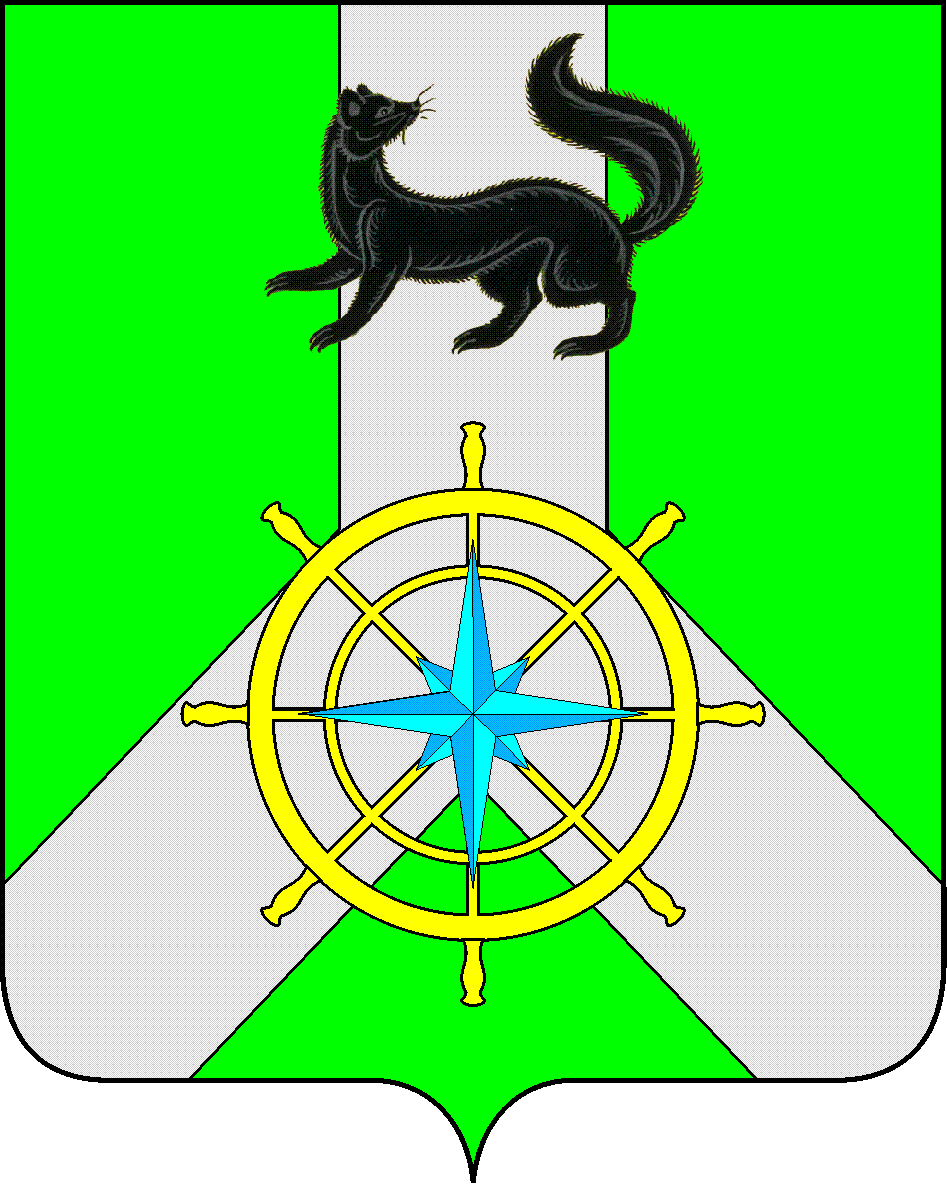 Р О С С И Й С К А Я   Ф Е Д Е Р А Ц И ЯИ Р К У Т С К А Я   О Б Л А С Т ЬК И Р Е Н С К И Й   М У Н И Ц И П А Л Ь Н Ы Й   Р А Й О НА Д М И Н И С Т Р А Ц И Я П О С Т А Н О В Л Е Н И ЕВ соответствии с Указом Президента Российской Федерации от 15 февраля 2006 г. № 116 «О мерах по противодействию терроризму», Федеральным законом от 25 июля 2002 года № 114-ФЗ «О противодействии экстремистской деятельности», Федеральным законом от 06 марта 2006 г. № 35-ФЗ «О противодействии терроризму», в целях совершенствования системы профилактики терроризма и экстремизма, минимизации и ликвидации последствий их проявлений на территории Киренского района, П О С Т А Н О В Л Я Ю:1. Утвердить:а)  состав комиссии по профилактике терроризма и экстремизма Киренского муниципального района на 2015 год, согласно приложению № 1.б) план работы комиссии по профилактике терроризма и экстремизма Киренского муниципального района на 2015 год, согласно приложению № 2.в) график проверок антитеррористической защищенности объектов, потенциально подверженных террористической угрозе на территории Киренского района, согласно приложению № 3. 2. Разместить данное постановление на официальном сайте администрации Киренского муниципального района:  http:kirenskrn.irkobl.ru. 3.  Контроль за исполнением данного постановления  оставляю за собой.4.  Постановление вступает в законную силу со дня его подписания.      Мэр района                                                                                              К.В. СвистелинСогласовано:Первый заместитель мэра Киренского района                                                                             А.В. ВициамовСектор по правовым вопросам и муниципальным услугам администрации Киренского муниципального района                                                                             Подготовил:Заведующий отделом ГОЧС, ЕДДС администрации Киренского муниципального районаЗалуцкий Евгений Витальевич, тел. 4-30-87Лист рассылкиОтдел ГОЧС администрации Киренского муниципального района – 1 экз.Приложение № 1Утверждено  постановлением мэра Киренского муниципального  районаот 26.12.2014 г. № 1413Состав комиссии по профилактике терроризма и экстремизма Киренского муниципального района на 2015 годПриложение № 2Утверждено  постановлением мэра Киренского муниципального  районаот 26.12.2014 г. № 1413ПЛАНработы комиссии по профилактике терроризма и экстремизма  Киренского муниципального района на 2015 годПриложение № 3Утвержденопостановлением мэра Киренского муниципального районаот 26.12.2014 г. № 1413ГРАФИКпроверок антитеррористической защищенности объектов, потенциально подверженных террористической угрозе на территории Киренского района  от 26 декабря  2014 г.№ 1413г.Киренск О комиссии по профилактике терроризма  и экстремизма Киренского муниципального района№ п/пФИОДолжность1.Свистелин Кирилл ВикторовичМэр района – председатель комиссии2.Вициамов Александр ВладимировичПервый заместитель мэра района – заместитель председателя комиссии3.Рогачков Сергей АлександровичНачальник МО МВД России «Киренский»  – заместитель председателя комиссии4.Сафонова Ирина ФаридовнаВедущий специалист отдела ГОЧС, МП администрации района – секретарь комиссииЧлены комиссии:Члены комиссии:5.Залуцкий Евгений ВитальевичЗаведующий отделом ГОЧС, МП – заведующий ЕДДС администрации района6.Майбородов Алексей ВикторовичГлавный специалист по делам ГОЧС и ПБ администрации Киренского городского поселения 7.Малков Дмитрий АнатольевичНачальник ПЧ № 39 по г. Киренск8.Гладилин Евгений ВалентиновичНачальник ОНД Киренского района9.Оболкин Артур Александрович Начальник ЛПП в аэропорту г. Киренск10.Замарацкий Сергей ГеннадьевичНачальник ЛПП в речном порту г. Киренск№ п/п№ п/пМероприятиеОтветственные за подготовку  Дата проведенияДата проведения1123441 квартал 2015 года1 квартал 2015 года1 квартал 2015 года1 квартал 2015 года1 квартал 2015 года1 квартал 2015 года1.1.Подведение итогов работы АТК Киренского района в 2014 году. План работы на 2015 год.Председатель комиссии,секретарь комиссииЯнварь 2015г.Январь 2015г.2.2.Проведение проверок антитеррористической защищенности объектов, потенциально подверженных террористической угрозе секретарь комиссииСогласно графика проверок на 2015г.Согласно графика проверок на 2015г.3.3.Об информационно-пропагандистском сопровождении комиссии в СМИсекретарь комиссииМарт 2015г.Март 2015г.2 квартал 2015 года2 квартал 2015 года2 квартал 2015 года2 квартал 2015 года2 квартал 2015 года2 квартал 2015 года1.1.О принятии дополнительных предупредительно-профилактических мер по противодействию террористическим угрозам и обеспечению безопасности граждан в период проведения майских праздников и годовщины Дня Победы.МО МВД России «Киренский»ЛПП в речном порту г. КиренскПЧ № 39 г.Киренск ГУ «14ОФПС по Иркутской области»ОНД по Киренскому районуАпрель 2015г.Апрель 2015г.2.2.Проведение проверок антитеррористической защищенности объектов, потенциально подверженных террористической угрозе  секретарь комиссииСогласно графика проверок на 2015г.Согласно графика проверок на 2015г.3.3.Об информационно-пропагандистском сопровождении комиссии в СМИсекретарь комиссииИюнь 2015г.Июнь 2015г.3 квартал 2015 года3 квартал 2015 года3 квартал 2015 года3 квартал 2015 года3 квартал 2015 года3 квартал 2015 года1.1.О состоянии антитеррористической и противопожарной защищенности общеобразовательных учреждений Киренского муниципального района в период подготовки к новому учебному годуМО МВД России «Киренский»,ОНД по Киренскому району,секретарь комиссииАвгуст 2015г.Август 2015г.2.2.Проведение проверок антитеррористической защищенности объектов, потенциально подверженных террористической угрозе  секретарь комиссииСогласно графика проверок на 2015г.Согласно графика проверок на 2015г.3.3.Об информационно-пропагандистском сопровождении комиссии в СМИсекретарь комиссииСентябрь 2015г.Сентябрь 2015г.4 квартал 2015 года4 квартал 2015 года4 квартал 2015 года4 квартал 2015 года4 квартал 2015 года4 квартал 2015 года1.О принятии дополнительных предупредительно-профилактических мер по противодействию террористическим угрозам и обеспечению безопасности граждан в период проведения новогодних праздничных мероприятий.О принятии дополнительных предупредительно-профилактических мер по противодействию террористическим угрозам и обеспечению безопасности граждан в период проведения новогодних праздничных мероприятий.МО МВД России «Киренский»ЛПП в речном порту г. КиренскЛПП в аэропорту г. КиренскПЧ № 39 г.Киренск ГУ «14ОФПС по Иркутской области»ОНД по Киренскому районуМО МВД России «Киренский»ЛПП в речном порту г. КиренскЛПП в аэропорту г. КиренскПЧ № 39 г.Киренск ГУ «14ОФПС по Иркутской области»ОНД по Киренскому районуДекабрь 2015г.2.Проведение проверок антитеррористической защищенности объектов, потенциально подверженных террористической угрозе Проведение проверок антитеррористической защищенности объектов, потенциально подверженных террористической угрозе  секретарь комиссии секретарь комиссииСогласно графика проверок на 2015г.3.Об информационно-пропагандистском сопровождении комиссии в СМИОб информационно-пропагандистском сопровождении комиссии в СМИсекретарь комиссиисекретарь комиссииДекабрь 2015г.№ п/п№ п/пНаименование объектаСроки проверки (квартал/месяц)Сроки проверки (квартал/месяц)11233Взрыво-пожароопасные объектыВзрыво-пожароопасные объектыВзрыво-пожароопасные объектыВзрыво-пожароопасные объектыВзрыво-пожароопасные объекты1.1.ООО УК «Энергия»-  котельная № 41/март1/март-  котельная № 51/март1/март- котельная № 61/март1/март- котельная № 71/март1/март- котельная № 111/март1/март- котельная № 121/март1/март- котельная № 151/март1/март- котельная м-н Мельничный1/март (по уточнению)1/март (по уточнению)2.2.ООО УК «Терминал»- котельная № 131/март1/март- котельная № 141/март1/мартОбъекты с массовым пребыванием людейОбъекты с массовым пребыванием людейОбъекты с массовым пребыванием людейОбъекты с массовым пребыванием людейОбъекты с массовым пребыванием людей1.1.МКОУ СОШ с.Петропавловское (МКДОУ «Детский сад с.Петропавловск»)2/апрель2/апрель2.2.МКОУ СОШ п.Юбилейный2/апрель2/апрель3.3.МКОУ ООШ № 9 п.Гарь2/апрель2/апрель4.4.МКОУ СОШ с.Кривошапкино2/апрель2/апрель5.5.МКОУ СОШ с.Алымовка2/апрель2/апрель6.6.МКОУ «Начальная школа-сад № 4» м-н Пролетарский2/апрель2/апрель7.7.МКОУ «Начальная школа-сад п.Воронежский»2/апрель2/апрель8.8.МКОУ «МУПК» г.Киренска3/август3/август9.9.МКОУ «Детский сад № 1» г.Киренска3/август3/август10.10.МКОУ «Детский сад № 3» м-н Гарь3/август3/август11.11.МКОУ «Детский сад № 7» м-н Совхозный3/август3/август12.12.МКОУ «Детский сад № 8» г.Киренск3/август3/август13.13.МКОУ «Детский сад № 9» г.Киренск3/август3/август14.14.МКОУ «Детский сад № 10» г.Киренск3/август3/август15.15.МКОУ «Детский сад № 11» г.Киренск3/август3/август16.16.МКОУ «Детский сад № 12» г.Киренск3/август3/август17.17.МКОУ «Детский сад № 13» г.Киренск3/август3/август18.18.ОГБУЗ «Киренская ЦРБ»4/октябрь4/октябрьОбъекты жизнеобеспеченияОбъекты жизнеобеспеченияОбъекты жизнеобеспеченияОбъекты жизнеобеспеченияОбъекты жизнеобеспечения1.Водозабор ООО УК «Энергия» м-н ЦентральныйВодозабор ООО УК «Энергия» м-н ЦентральныйВодозабор ООО УК «Энергия» м-н Центральный4/октябрь